Escuela Superior Inés María MendozaREPASO EXAMEN DE QUÍMICA – Examen 28 de agosto de 2013Instrucciones: Completa el siguiente  repaso. Puedes hacerlo impreso, en tu libreta o en papel. El repaso es para tu uso.I. Completa la siguiente tabla:II.  Menciona las 12 normas generales de las Normas de Seguridad en el Laboratorio:1.2.3.4.5.6.7.8.9.10.11.12.III. Menciona las 14 Normas para manipular instrumentos y productos:1.2.3.4.5.6.7.8.9.10.11.12.13.14.IV. ¿Quiénes fueron los alquimistas y que pretendían encontrar?V. Determina el volumen en mL que hay en cada probeta: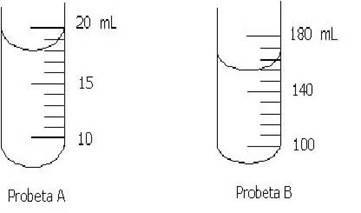 Volumen en probeta A: ____________________	Volumen en probeta B: ____________________Equipo o Material de Laboratorio	NombreFunción o uso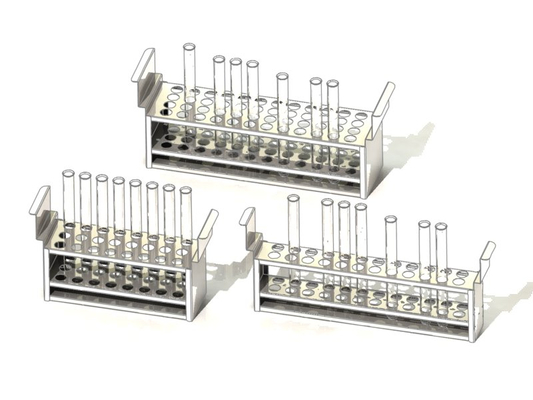 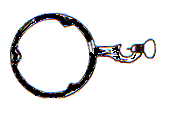 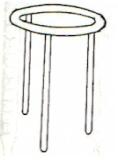 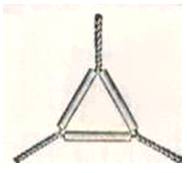 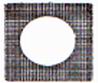 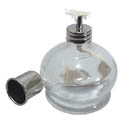 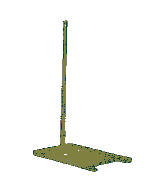 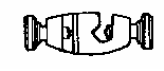 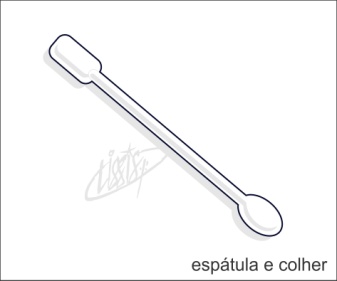 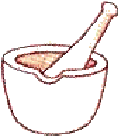 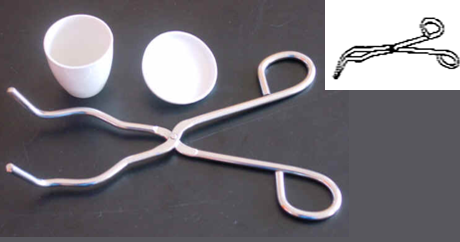 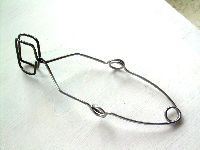 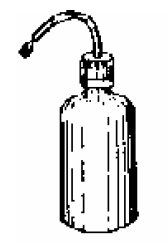 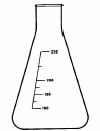 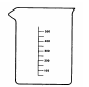 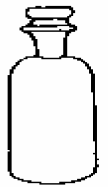 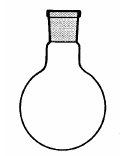 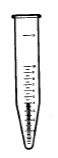 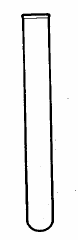 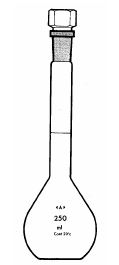 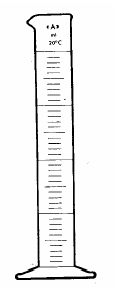 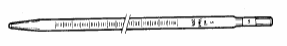 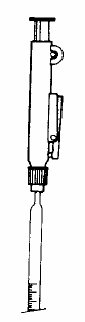 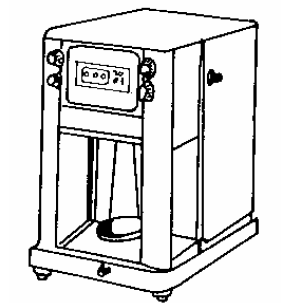 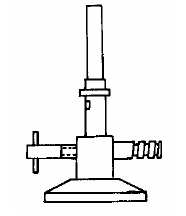 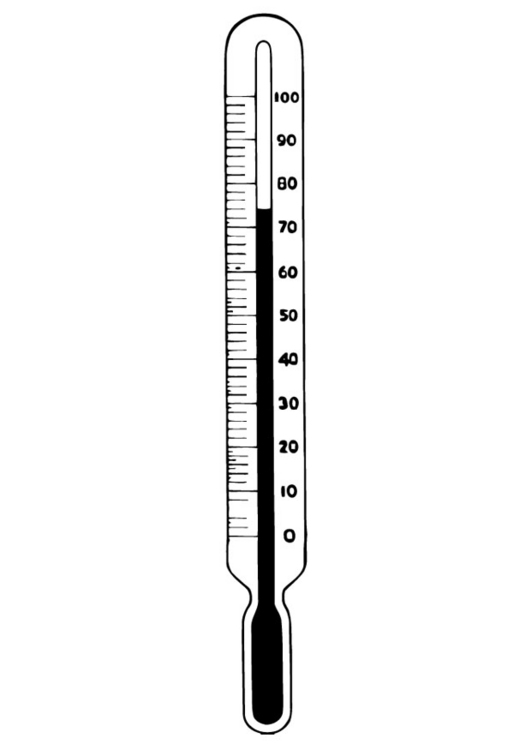 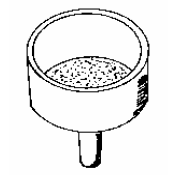 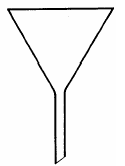 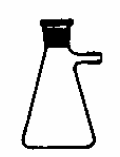 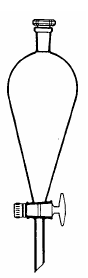 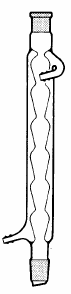 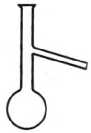 